Supplementary Material – Diet and ecological role of a generalist frugivore across a tropical island archipelago: implications for seed dispersal and forest regeneration – Journal of Tropical EcologyHenry S. Pollock*, Evan C. Fricke, Evan M. Rehm, Martin Kastner, Nicole Suckow, Julie A. Savidge, and Haldre S. Rogers*Corresponding author: henry.s.pollock@gmail.com. Telephone: +1 217 621 6007. ORCID iD: 0000-0002-8698-691X.  Supplementary Table 1 Table of Såli fecal data from Saipan (2015-2016) and Guam (2017-2018) and nest contents data (2018 only) from Guam. Attached separately as: Supplementary Table 1.xlsx. Supplementary Figure 1 Frequency of occurrence of seeds of the five most common tree species found in fecal samples in a) 2017 and b) 2018. 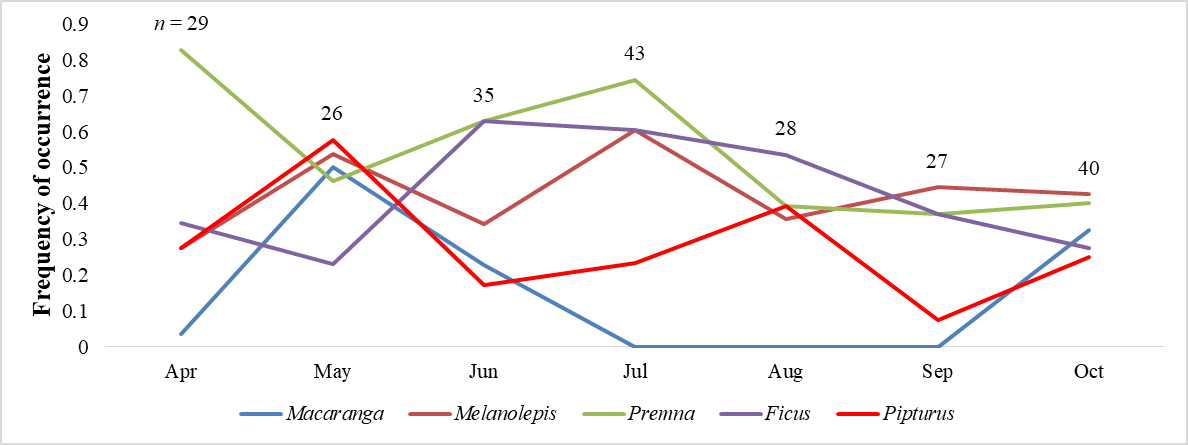 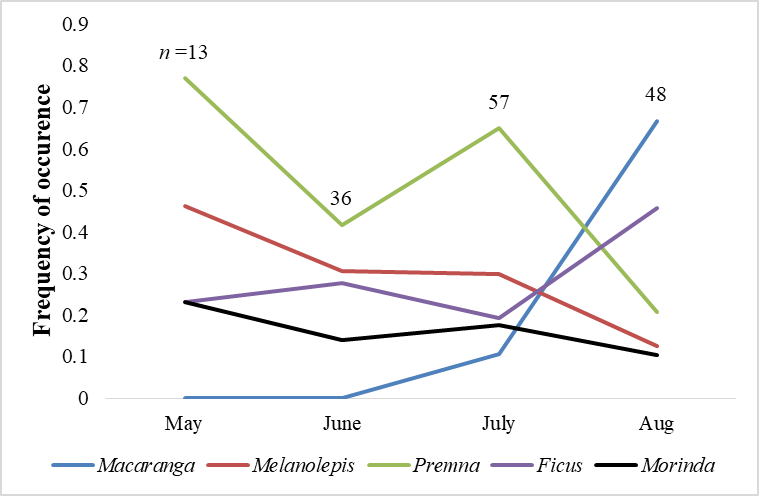 